Battle of the Books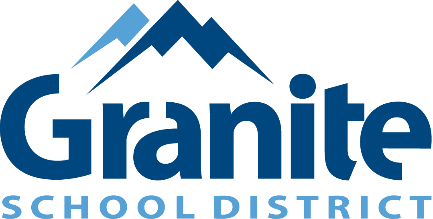 2016-2017Student Permission FormDear Parent, We are requesting permission for your child to participate in Granite School District’s 2016-2017 Battle of the Books reading incentive program.  Students will be challenged to read as many books as possible from the list assigned to their grade level and to participate in a Family Feud style competition.  If you would like to preview the books before giving permission for your child to participate, please see the attached list, or visit http://granitemedia.org for a list with descriptions for each book.If you have any questions about this program, please contact Nikki Gregerson (ngregerson@graniteschools.org ), Granite School District’s Elementary Library Media Specialist.Sincerely,     I give permission for my child, _________________________________to participate in the Battle of the Books reading incentive program and to read books from the list provided for their grade level.     I do not give permission to participate in the Battle of the Books reading incentive program.						___________________________________________							           (Parent Signature)